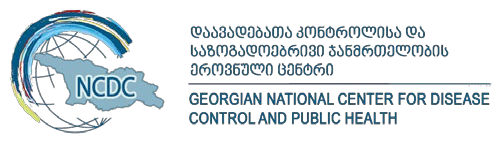 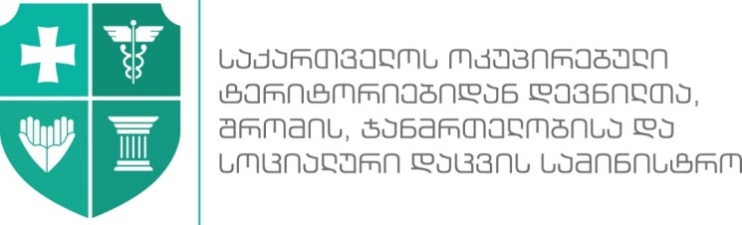 დანართი N12ახალი კორონავირუსით (SARS-CoV-2) გამოწვეულ ინფექციასთან (COVID-19) დაკავშირებული რეკომენდაციები მედია-ორგანიზაციებისა და ჟურნალისტებისათვისახალი კორონავირუსით (SARS-CoV-2) გამოწვეულ ინფექციასთან (COVID-19) დაკავშირებული მიმდინარე მოვლენების და/ან შესაძლო დაინფიცირებული შემთხვევის გაშუქების დროს  ჟურნალისტებმა/მედიის წარმომადგენლებმა უნდა გაითვალისწინონ და დაიცვან მარტივი რეკომენდაციები:ა) შესაძლო ინფიცირებულ ადამიანთან ახლო კონტაქტისგან  თავის არიდება სამედიცინო ნიღბის გამოყენების გარეშე;  ბ) შესაძლო დაინფიცირებული შემთხვევის გაშუქებისას ინტერვიუს წარმოება მიკროფონის დამჭერი გრძელი ჯოხით; გ) ინტერვიუს დროს მიკროფონის გამოყენება ღრუბლის გარეშე. დასრულებისთანავე მიკროფონის მთლიან კორპუსს უნდა ჩაუტარდეს დეზინფექცია; დ) უსაფრთხო დისტანციის შენარჩუნება -  არანაკლებ 1-1.5 მეტრი მანძილი ჟურნალისტსა და  რესპონდენტებს შორის, განსაკუთრებით იმ პირებთან, რომლებიც ახველებენ,  აცემინებენ ან/და მაღალი სიცხე აქვთ. რესპირაციული ინფექციით ინფიცირებული  ადამიანი, მათ შორის ახალი COVID-19 ინფექციით, ხველისა და ცემინების დროს ავრცელებს ვირუსის შემცველ წვეთებს, ახლო მანძილზე, შესაძლებელია მოხდეს ვირუსის ჩასუნთქვა; ე) სამუშაო პროცისის დასრულებისთანავე რეკომენდებულია ნიღაბის მოხსნა, წინა ზედაპირის შეხების გარეშე და გადაგდება სანაგვე ყუთში; ვ) სველი წესით გაწმენდა და დეზინფექციის ჩატარება იმ ნივთებისთვის,  რომელთაც მუშაობის პროცესში ხშირად ეხებიან (ჯერჯერობით ცნობილი არ არის, თუ რამდენ ხანს ინარჩუნებს ვირური სიცოცხლისუნარიანობას სხვადასხვა ზედაპირზე, თუმცა, არსებულ მონაცემებზე დაყრდნობით - რამდენიმე საათს); ზ) ახალი კორონავირუსისგან თავის დასაცავად საჭიროა დაცული იყოს გრიპისა და სხვა რესპირაციული დაავადებების პრევენციის ზოგად რეკომენდაციები: ხელის ხშირი დაბანა, არანაკლებ 20 წამის განმავლობაში საპნითა და წყლით, ან ხელის დამუშავება სპირტის შემცველი ხსნარით.     დაუშვებელია  თვალების, ცხვირსა და პირის ღრუს დაუბანელი ხელით შეხება.       დამატებითი ინფორმაცია www.moh.gov.ge ცხელი ხაზი: 1505www.ncdc.ge ცხელი ხაზი: 116001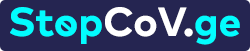 